Fiche d'inscription pour Ecstatic dance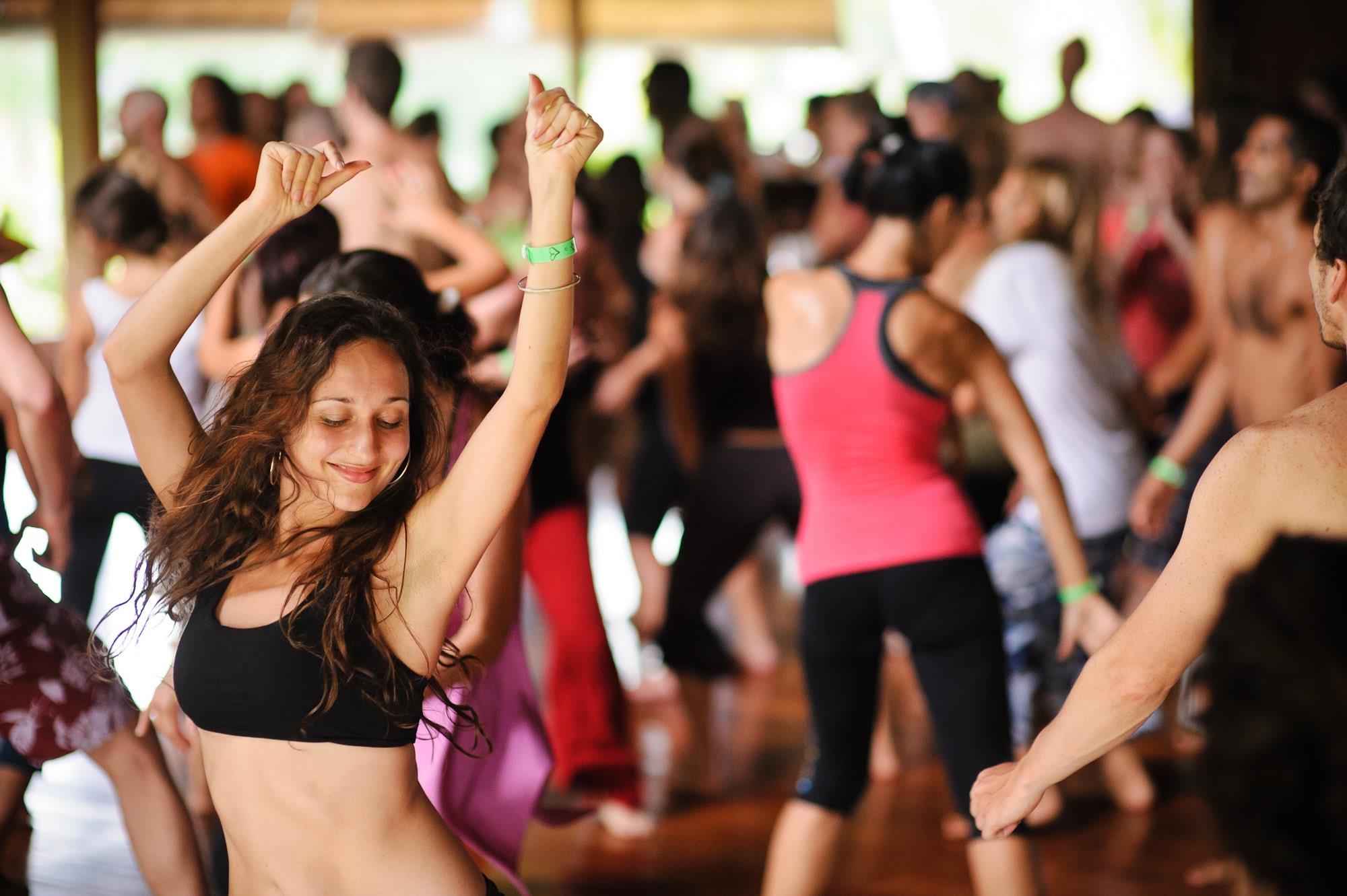 Ecstatic Dance, Pick up you date - Choisir son jour10 Octobre14 NovembreMenu : Click tes choix (Your choice)Cacao ceremony 6€  (Sans Lactose free)Ecstatic dance 20€  Brunch Végétarien 15€ Alimentation : FoodIntolérances alimentaires (Allergy) : …..……………………………………………………….…………………………………………………………………………………………………..Allergies alimentaires:.........................................................................................…………………………………………………………………………………………………..VégétarienVégétalienAvez-vous déjà participé à des ecstatic dance? Did you ever went to ecstatic dance before?…………………………………………………………………………………………………………………………………………………………………………………………………Comment avez-vous entendu parler de nous ? How did you hear about us?.................................................…………………………………………………………………………………………………..Je verse le total de mes choix – Total of your choice..............€ Virement sur le compte Societe generale – Bank transfer : MOTIF : ECSTATIC 10 OCTTitulaire :BLANCHE DE MARION DE GLATIGNYRIB:30003 00103 00050449272 76IBAN :FR76 3000 3001 0300 0504 4927 276Domiciliation :205 AV MICHEL CROZ74400 CHAMONIXBIC-Adresse Swift :SOGEFRPP Cash ou chèque à déposer au 196 route des praz d’en bas - Chamonix – You can pay cash and drop it to the adress above please!A renvoyer sur cette adresse email svp -Send this Form to anandayogastudiochx@gmail.com  pleaseMerci de me confirmer également votre paiement par message whatsapp au +33 6 60828659Nom & Prénom - NameNationalité:Email:Contact en cas d’urgence: Mergency contact :